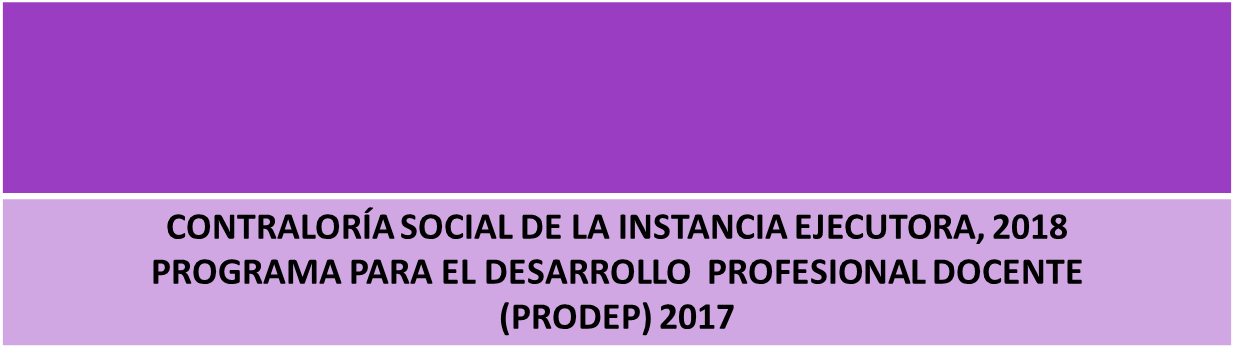 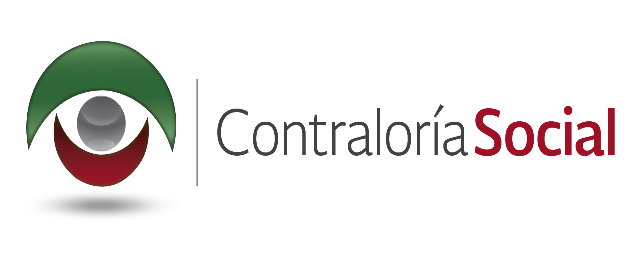 Página principal en la WEB de la CGUTyP1.- Poner el Logo del ojito: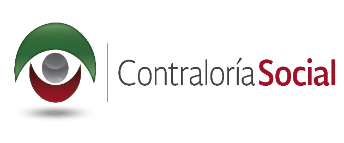 2.- Secciones en:PFCE PRODEPPFCEPoner lo siguiente:Contraloría Social 2018 del Programa de Fortalecimiento de la Calidad Educativa (PFCE) 2017Poner el guion entregado y colocar los documentos de acuerdo a dicho orden del gión Contraloría Social 2017 del Programa de Fortalecimiento de la Calidad Educativa (PFCE) 2016     Colocar lo que ya estaba del año de CS 2017, ya estaba no borrarContraloría Social 2016 del Programa de Fortalecimiento de la Calidad en Instituciones Educativas (PROFOCIE) 2015Contraloría Social 2015 del Programa de Fortalecimiento de la Calidad en Instituciones Educativas (PROFOCIE) 2014PRODEPPoner lo siguiente:Contraloría Social 2018 del Programa para el Desarrollo Profesional Docente (PRODEP) 2017Conforme a lo dispuesto por la Ley General de Desarrollo Social, la Contraloría Social constituye una práctica de transparencia, de rendición de cuentas y se convierte en un mecanismo para los beneficiarios, para que de manera organizada verifiquen el cumplimiento de las metas y la correcta aplicación de los recursos públicos asignados a diferentes Programas Federales.DocumentosFormatosManualesMarco NormativoDifusión Quejas y Denuncias InformeDirectorioEnlace de la Contraloría Social del PRODEPNombre, Puesto: Sonia Tapia García, Subdirectora de Evaluación Teléfonos:  (01 55) 36 01 16 10Conmutador: (01 55) 36 01 16 00 Ext. 61151Correo electrónico: stapia@nube.sep.gob.mx"Este programa es público ajeno a cualquier partido político. Queda prohibido el uso para fines distintos a los establecidos en el programa. Quien haga uso indebido de los recursos de este programa deberá ser denunciado y sancionado con la ley aplicable y ante la autoridad competente".Relación de documentos que deberán estar en cada apartado de la página principalDocumentosEsquemaGuía OperativaPrograma Anual de Trabajo de Contraloría Social PATCSPrograma Estatal de Trabajo de Contraloría Social (PETCS) FormatosMinuta de ReuniónActa de Registro del Comité de Contraloría SocialActa de Sustitución de un Integrante del ComitéSolicitud de InformaciónInforme del Comité de Contraloría SocialCédula de Quejas y DenunciasManualesManual de Usuario del SICS para Instancia NormativaManual de Usuario del SICS para Instancias EjecutorasMarco NormativoLey General de Desarrollo Social Reglamento de la Ley General de Desarrollo SocialLineamientos Para la Promoción y Operación de la Contraloría Social en los Programas Federales de Desarrollo Social, 28-Octubre-2016Reglas de Operación del PRODEP 2017, diciembre de 2016DifusiónTríptico de Contraloría SocialBase de datos de CS 2018Metodología de la CapacitaciónGuion de la página de la universidadQuejas y Denuncias Atención Ciudadana de la Secretaría de la Función Pública (SFP)Atención de la Coordinación General de Universidades Tecnológicas y Politécnicas (CGUTyP)InformeInforme del SICS  (se incorpora al término del ejercicio)DirectorioInstancia NormativaInstancia Ejecutora (Datos del Responsable de Contraloría Social) Responsables de la Contraloría Social en los Órganos Estatales de Control (OEC).